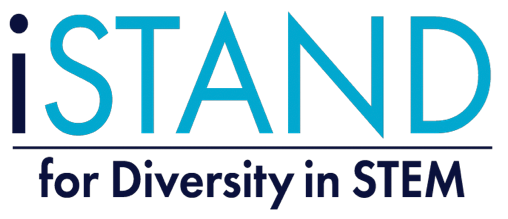 Binary Code Bracelet or NecklaceMaterials:Two colours of beadsStringFollow the binary code to order your beads on your sting into a word. 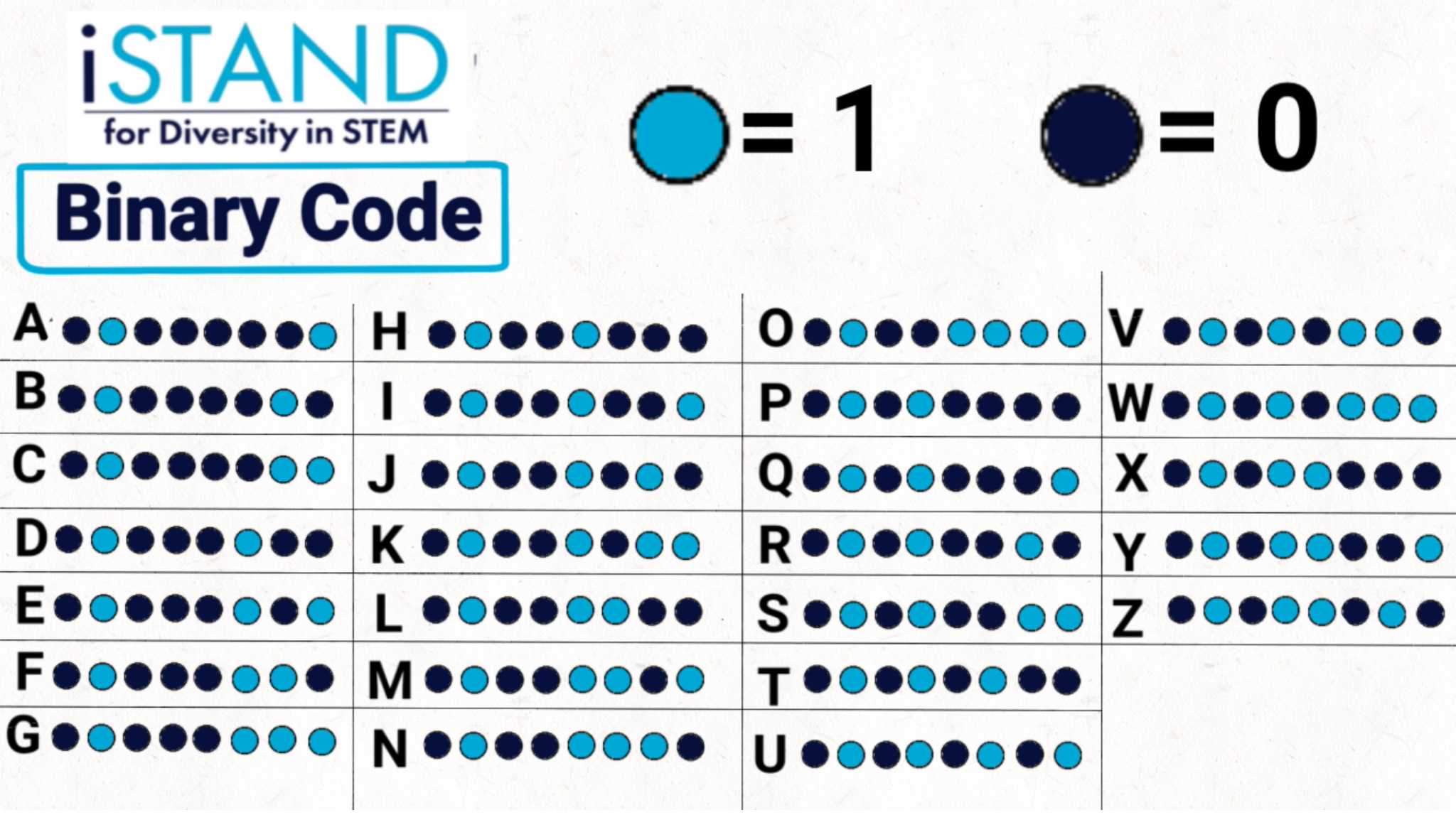 Here’s an example:  This would be the “I” code for an iSTAND bracelet.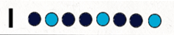 This would be UBC: 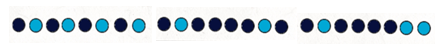 